pH-papier gebruikenHet pH paper wordt gebruikt om de pH van een oplossing global te meten.Het pH paper wordt gebruikt om de pH van een oplossing global te meten.Snijd een klein deel van het pH-papier. Leg het op een schoon, droog horlogeglas of papieren handdoek.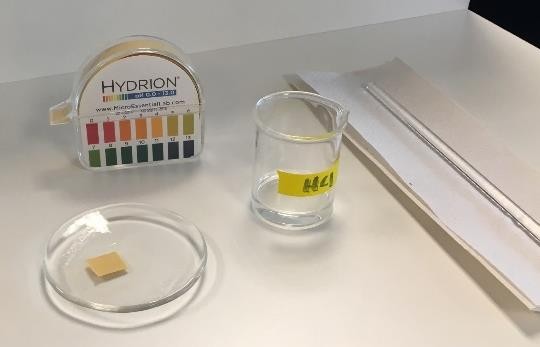 Dompel een schone, droge roerstaaf in de oplossing; raak vervolgens het pH-papier ermee aan.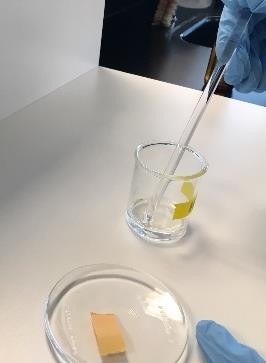 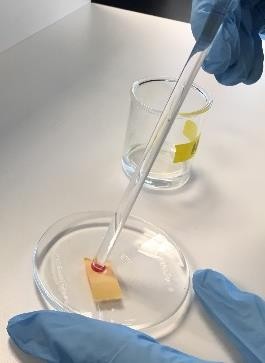 Vergelijk onmiddellijk de kleur op het midden van de natte plek met de legende op de behuizing van het pH-papier.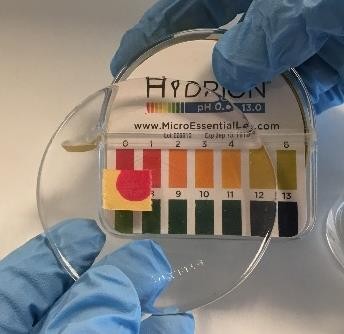 Gooi het pH-papier in de gewone prullenbak.Opmerking: Na een tijdje verdampt het water en verandert de kleur. Gebruik de pH-waarde op basis van de oorspronkelijke kleur.Opmerking: Na een tijdje verdampt het water en verandert de kleur. Gebruik de pH-waarde op basis van de oorspronkelijke kleur.